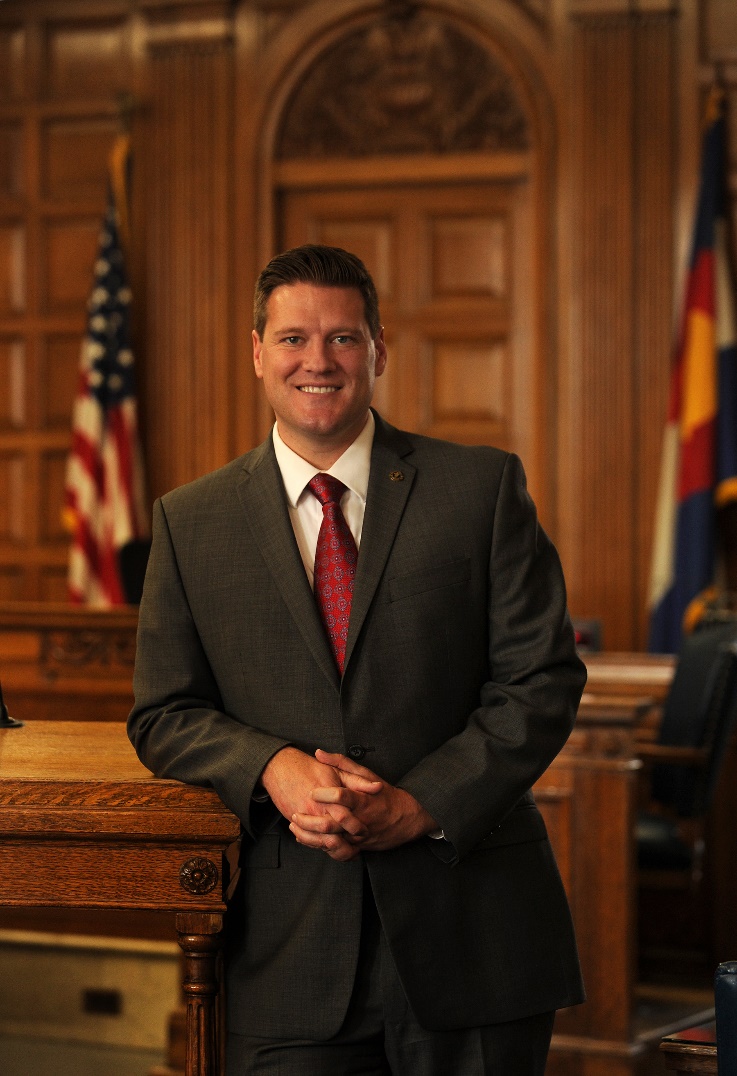 Kenneth Boyd is a Senior Deputy District Attorney in the Denver District Attorney’s Office.  He currently serves as the Domestic Violence Prosecution Specialist and is assigned to the Rose Andom Center for Domestic Violence where he works in collaboration with law enforcement and community agencies, investigating and prosecuting crimes involving intimate partner violence.  He also specializes in complex grand jury investigations and has successfully tried cases in every unit of the Denver District Attorney’s Office.  In 2014, while assigned to the Family Violence Unit, Kenneth was awarded the Denver District Attorney’s Office Meritorious Service Award for successfully prosecuting the murder of a local elementary school teacher by her ex-boyfriend.Kenneth currently sits on the Board of Directors for the Aurora Public Schools Foundation and the Colorado Metro Auto Theft Task Force, and is the project lead for the District Attorney’s Race and Justice Project.